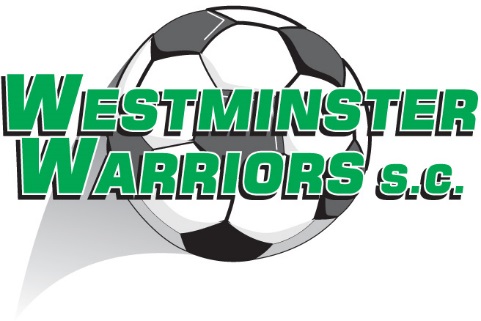 How many players are in a team?Under 5/6/7/8:	6 on the field (5 players & 1 goalkeeper) with a maximum of 9 players allowed to be registered; these teams can be mixed with both females and males;Under 9-10:9 on the field (8 players & 1 goalkeeper) with a maximum of 12 players allowed to be registered.  These teams can be mixed with both females and males;Under 11-14:	11 on the field (10 players & 1 goalkeeper) with a maximum of 15 players allowed to be registered.  These teams can be mixed with both females and males;Under 15/16 Boys:	11 on the field (10 players & 1 goalkeeper) with a maximum of 15 players allowed to be registered.  Male players only are allowed in these teams.Under 15/16 Girls:	11 on the field (10 players & 1 goalkeeper) with a maximum of 15 players allowed to be registered.  Female players only are allowed in these teams.Under 17/18 Boys:	11 on the field (10 players & 1 goalkeeper) with a maximum of 20 players allowed to be registered.  Male players only are allowed in these teams.Senior Women/Men:	11 on the field (10 players & 1 goalkeeper) with a maximum of 25 players allowed to be registered.  Female players only are allowed in the Senior Women teams and male players only are allowed in the Senior Men teams.Over 30/40 Men:	11 on the field (10 players & 1 goalkeeper) with a maximum of 25 players allowed to be registered.  Male players only are allowed in these teams.